Dr.-Klaus-Schmidt-Hauptschule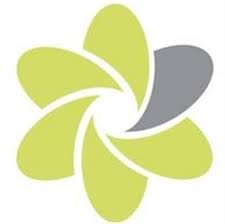 Vom 22.04.2019 bis 26.04.2019Linseneintopf mit OSTERMONTAGOSTERFERIEN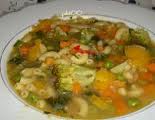 Nudelsuppe   12Nachtisch: Schokokuchen  (siehe Verpackung)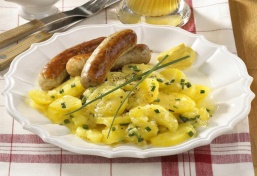 Kartoffelsalat und Bockwurst 6,7,11,12,15 Nachtisch: Banane                                             Preis pro. Essen für Schüler       3,00€Preis pro. Essen für Personal     3,50€Wir wünschen guten Appetit! 